                          MAINE DEPARTMENT OF MARINE RESOURCES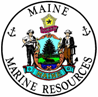                               Aquaculture Division, 21 State House Station, Augusta, ME 04333-0021 (207) 624-6567CORPORATE APPLICANT FORMFor Standard and Experimental Aquaculture Lease ApplicationsCorporations or partnerships that apply for aquaculture leases in the State of Maine must complete this form.  Corporations must submit information as requested under A. Corporate Applicant.  Partnerships must submit information as requested under B. Partnership Applicant.  A. Corporate ApplicantNote: You must attach a copy of the Articles of Incorporation (Inc.) or Certificate of Formation (LLC) to your application. Name of Corporation: ___________________________________________________2. Date of incorporation: _________________ State of incorporation: _______________ 3. List the names, addresses, and titles of all officers:Please use additional sheets if necessary and attach to the application.4. List the names and addresses of all directors/members:Please use additional sheets if necessary and attach to the application.5. Has the corporation, or any stockholder, director, or officer applied for an aquaculture lease for Maine lands in the past?   Yes   No    If you selected “yes,” please indicate who applied for the lease and the status of the application or lease. 6. List the names and addresses of all stockholders who own or control at least 5% of the outstanding stock and the percentage of outstanding stock currently owned or controlled by each stockholder. Please use additional sheets if necessary and attach to the application.7. List the names and addresses of stockholders, directors, or officers owning an interest, either directly or beneficially, in any other Maine aquaculture leases, as well as the quantity of acreage from existing aquaculture leases attributed to each such person based on the percentage of owned stock listed in question 6. If none, write, “None.”Please use additional sheets if necessary and attach to the application.8. Has the corporation or any officer, director, member, or shareholder listed in item 5 above ever been arrested, indicted, convicted of, or adjudicated to be responsible for any violation of any marine resources or environmental protection law, whether state or federal?      Yes   No  If you selected “yes”, please provide details.B. Partnership Applicant Note: You must attach a copy of either the Certificate of Limited Partnership or documentation of the formation of a General Partnership to your application. 1.  Name of Partnership: ______________________________________________Date of formation: _________________ State of partnership: _______________3. List the names, addresses, and ownership shares of all partners: Please use additional sheets if necessary and attach to the application.4. Has the partnership, or any partner applied for an aquaculture lease for Maine lands in the past?  Yes   No  If you selected “yes,” please indicate who applied for the lease and the status of the application or lease. 5. List the names and addresses of any partner owning an interest, either directly or beneficially, in any other Maine aquaculture leases, as well as the quantity of acreage from existing aquaculture leases attributed to each such person, based on their ownership shares from question 3.   Please use additional sheets if necessary and attach to the application.6. Has the partnership or any partner been arrested, indicted or convicted of or adjudicated to be responsible for any violation or marine resources or environmental protection law, whether State or Federal?     Yes   No  If you selected “yes”, please provide details.Name AddressTitle Name AddressName AddressPercentage of Owned StockName AddressLease AcronymAcreage Name AddressOwnership SharesName AddressLease AcronymAcreage 